НОД ФЦКМ «Животные и птицы осенью»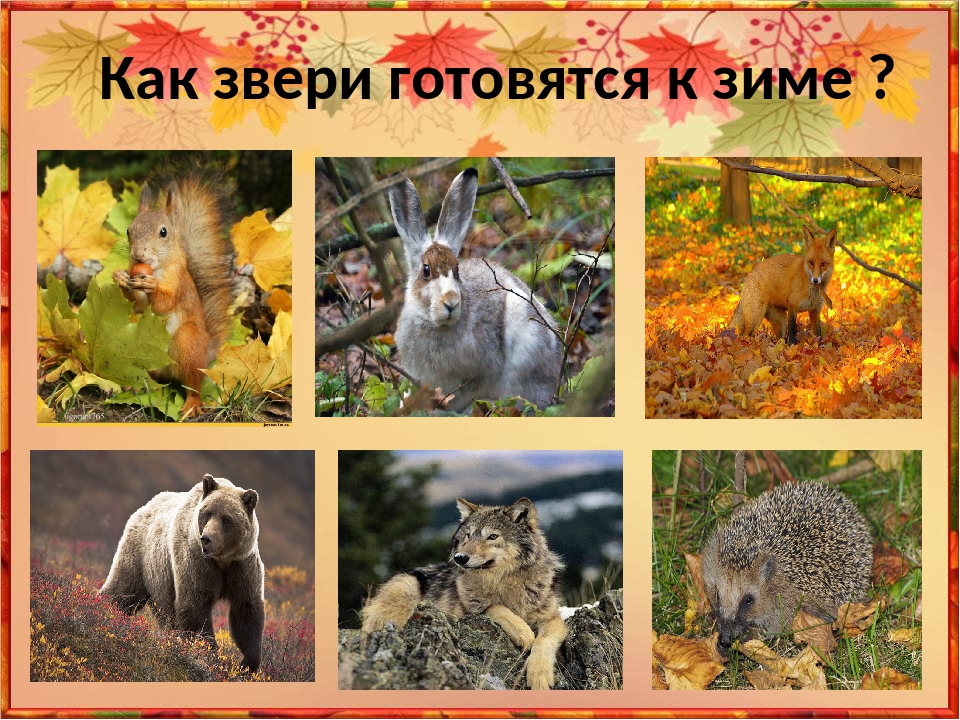 Покажите ребёнку картинки с изображением диких животных леса, задайте следующие вопросы:Кто это?Где они живут? (в лесу)Рассмотрите их внешнее строение.Расскажи о них? (размер, части тела, питание, название жилья)Пополните знания ребенка о них.Познакомьте с тем, как они готовятся к зиме, чем занимаются осенью:-мыши, кроты, хомяки роют кладовые и заполняют их зерном;-медведи нагуливают жир, тщательно выбирают место берлоги, утепляют ее мхом и ветками;-барсуки запасают семена и корни растений, желуди, нагуливают жир, делают нору для спячки;-ежи подыскивают глубокие норы для спячки, утепляют их ветками и листьями;-белка запасает шишки ягоды, орехи, желуди, грибы;-волк, лиса, заяц, белка меняют цвет окраски и густоту шерсти –линяют.Познакомьте с правилами поведения в лесу (не шуметь, норы и гнезда не разорять, в животных и птиц ничем не бросать, не трогать их…).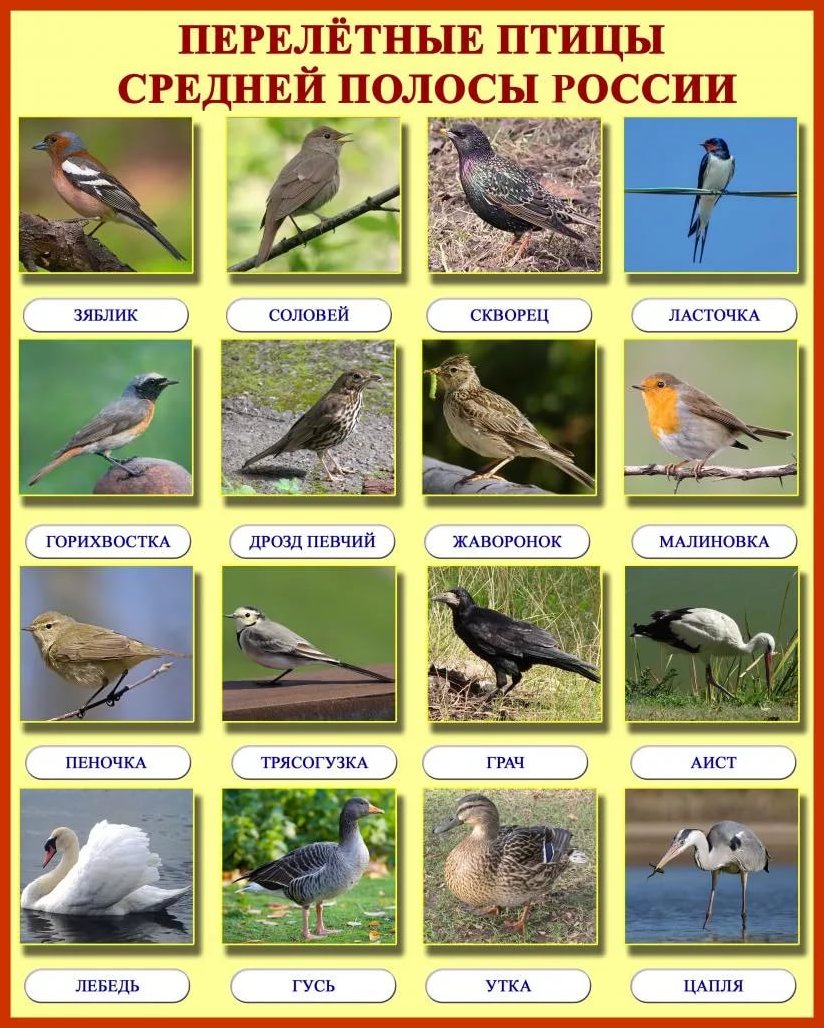 Покажите ребёнку картинки с изображением птиц, задайте следующие вопросы:Кто это?Рассмотрите их внешнее строение.Расскажи о них? (размер, части тела, питание, название жилья)Пополните знания ребенка о них:-зимой на улице мы видим некоторых птиц (воробьев, ворон, галок, синиц, голубей…) - это зимующие птицы, а есть птицы, которые собираются осенью в стаи и улетают в теплые края (гуси, утки, ласточки, соловьи, грачи…) – это перелетные птицы;-они улетают не из-за холодов, а из-за нехватки пищи, так как осенью исчезают насекомые, становится меньше ягод и семян растений;- другие (водоплавающие) улетают позже, когда водоемы покрываются льдом, им негде плавать;-зимующие тоже готовятся к холодам: сойка зарывает желуди про запас, синица прячет гусениц и семена под кору деревьев.Пальчиковая гимнастика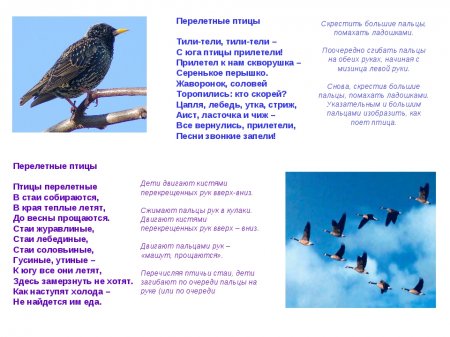 Прочитайте стихотворение «Как звери к зиме готовились».Отчего же, белка в спешкеСобирает вдруг орешки,И грибочки собирает,Да к себе в дупло таскает?Зайчик шубку поменял -Был он серым, белым стал.И медведь совсем не весел,Уж не бродит он по лесу.Раз зевнул, другой зевнул,И в берлоге он заснул.Отчего же птицы вдругСобрались лететь на юг?Закурлычут журавли,Клин исчезнет их вдали.Отчего деревья вдругСтали голыми вокруг?Оттого, что к нам зимаНезаметно так пришла.Весь животный мир вполнеПодготовился к зиме.